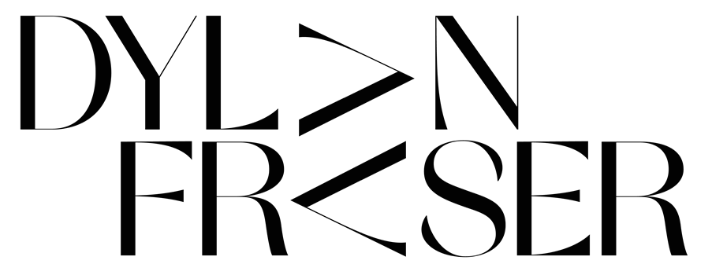 UNVEILS NEW TRACK “FACE TATTOO”
LISTEN HEREWATCH THE ACCOMPANYING VISUALISER
LINK“The next big superstar… Dylan is the real f**king deal. The sky is the limit” Ladygunn “…structured, folk-rooted leanings against propulsive electronics, reminiscent of Radiohead in places…” Clash“I’m not a betting man but it’s not a bet if it’s a sure thing. This kid is a sure thing.”Apple Music 1Following its World First play on Zane Lowe’s Apple Music 1 show, Dylan Fraser has unveiled his new track, “Face Tattoo,” out now on Atlantic Records. Watch Dylan’s accompanying, self-directed visualizer HERE. 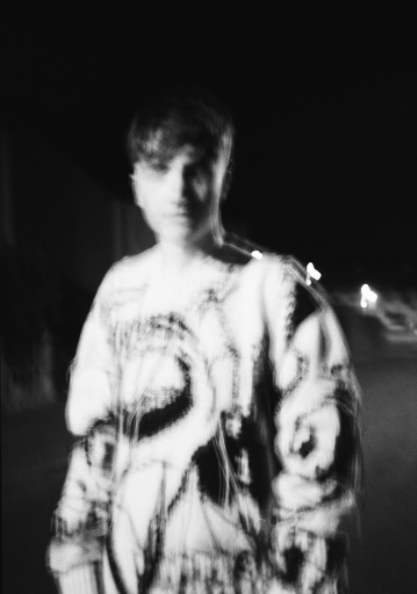 “Face Tattoo” is a further introduction to the Scotland native’s introspective world and genre-defying ethos. Written last year, at a time when Dylan was couch-surfing in London, the 18-year-old looks inward at some of his key experiences - “It’s about being fed up and having nothing to lose, only stuff to gain,” Dylan says. The new track follows Dylan Fraser’s pulsing debut release, “Vipers.” Released last month, it was met with a swarm of acclaim across press, streaming and radio, landing spot plays on Travis Mills’ Apple Music 1 show and Australia’s Triple J. Expect to hear more from this emerging artist over the coming weeks!About Dylan FraserDylan Fraser is a small-town kid with wide-eyed ambition. Born and raised in Bathgate, Scotland, he had his sights set on a career in music from early childhood. First picking-up a guitar at just 12-years-old (a hand-me-down from his mom, who, subsequently, taught him his first four chords,) Dylan would reimagine his favorite songs, by his favorite artists, in his bedroom - everyone from Radiohead to Phoebe Bridgers to Kanye West - dreaming of city lights and plotting a path out of his small, satellite town.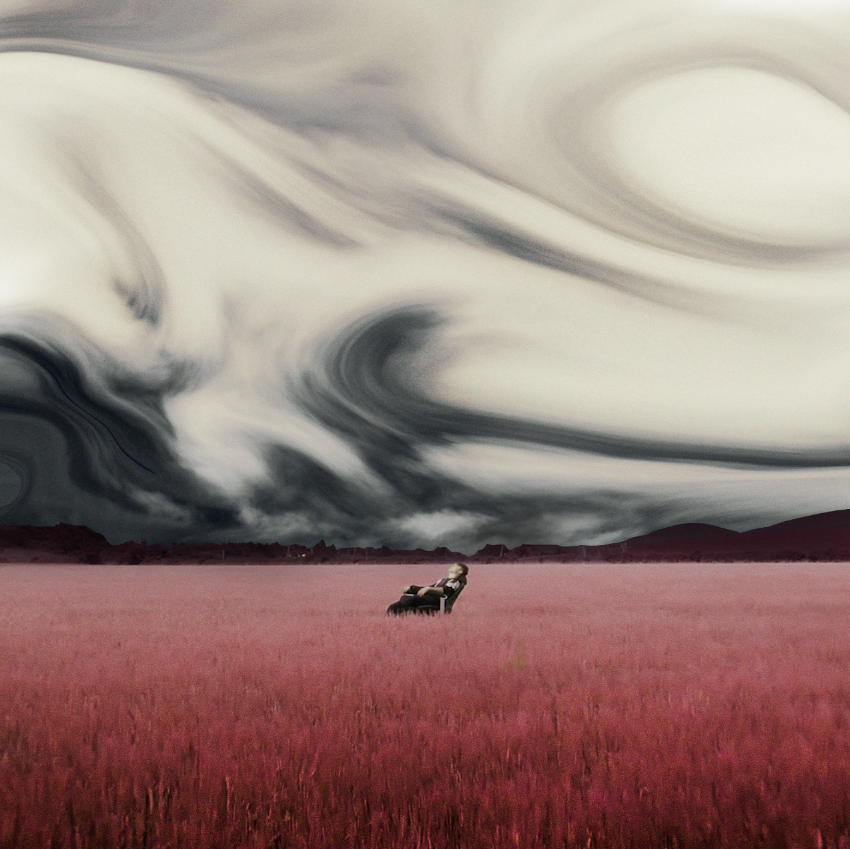 download "Face Tattoo" artworkassets: https://press.atlanticrecords.com/dylan-fraser/ contact: libby.kober@atlanticrecords.com